UAB ,,Kauno vandenys“ atliekami darbai:
Vasario 23 d.Informacija apie planinį vandens tiekimo nutraukimą:Dėl vandentiekio tinklų naujų vartotojų pajungimo darbų, nuo 8.30 val. iki 18 val. nebus tiekiamas vanduo Vaškų g. 4, 5, 6, 8, 10, Tyrulių g. 22, Orchidėjų g. 1.Dėl vandentiekio tinklo įvado permontavimo darbų adresu Pirmūnų g. 11, nuo 11 iki 14 val. nebus tiekiamas vanduo Pirmūnų g., Tauragnų g. 7, 9, Žemaitkiemio g.Klientai informuoti el. priemonėmis. Atsiprašome dėl galimų nepatogumų ir dėkojame už supratingumą.Garšvės g., Lingių g. 3A - vandentiekio tinklų patikra;S. Dariaus ir S. Girėno g. (Garliava), A. Juozapavičiaus pr. 17B, Kranto 19-oji g. - vandentiekio tinklų sklendžių patikra;Baltų pr. 125 - vandentiekio tinklų plovimas per priešgaisrinius hidrantus;Pirmūnų g. 11 - vandentiekio tinklų uždarymas;Tilžės g. 48 - vandentiekio šulinio valymo, sklendės profilaktikos darbai;Europos pr., Žemoji g., M. Yčo g. - buitinių ir paviršinių lietaus nuotekų tinklų patikra ir plovimas, šulinių valymas;Šalčpievės g., Aušros g., Taikos pr., Saulės g., Radikių g., Beržų g. - buitinių ir paviršinių nuotekų tinklų patikra sauso garo generatoriumi;V. Krėvės pr. 85A, Partizanų g. 208A, Pramonės pr. 29, Linkuvos g. - buitinių ir paviršinių lietaus nuotekų tinklų patikra;Ajerų g. 14 - buitinių nuotekų tinklų šulinių ir išvadų plovimas;Partizanų g. 190 - paviršinių lietaus nuotekų tinklų šulinių ir išvadų plovimas;Maironio g. 13 - paviršinių lietaus nuotekų tinklų šulinėlio plovimas ir remontas;V. Krėvės pr., Julijanavos g./Suvalkiečių g. - paviršinių lietaus nuotekų tinklų šulinių valymas;Partizanų g. 208, Pramonės pr. 29, Europos pr., V. Krėvės pr. - tinklų televizinė diagnostika.Kilus klausimams skambinti:Klientų aptarnavimas/Avarinė tarnyba – 8 800 20 000.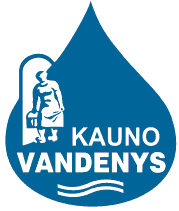 uždaroji akcinė bendrovė „Kauno vandenys“uždaroji akcinė bendrovė „Kauno vandenys“